Приглашаем принять участие в конкурсе на вакансию «Визуальный мерчендайзер»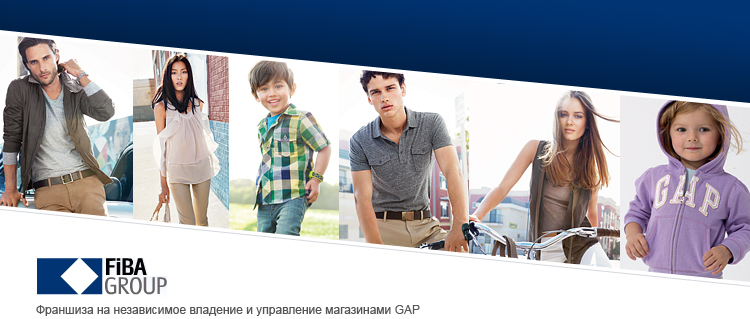 Обязанности:Визуальное оформление магазина в соответствии со стандартами компании.Оформление дисплеев и витрин магазина.Установка сезонных декораций, визуальных материалов.Работа с манекенами, создание образов и композиций.Презентация новых коллекций в соответствии с визуальными стандартами оформления Gap.Распределение департаментов и коллекций в магазине согласно layout-плана.Требования:Знание техник и принципов визуального оформления.Знание компьютерных программ (MS Word, Excel, Power Point, Internet, E-mail).Чувство вкуса.Мы предлагаем:Официальное оформление.Социальный пакет.Тренинги.Работа в международной компании с перспективами карьерного роста.Ждем ваши резюме    yuliya.korsunova@fibaretail.com.ua Детальная информация    т. (044) 459-04-22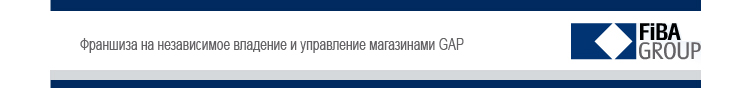 Шановні студенти, якщо Вас зацікавила вакансія зверніться у Центр праці та кар’єри: адреса: 01011 м. Київ, вул. Немировича-Данченка, 2, навчальний корпус 1, ауд. 1-0246;телефон для довідок/факс: +38044-280-07-74 (22-00 - внутрішній); Email: career_center@knutd.com.uaКонтактна особа:Тетяна Анатоліївна Ковальська